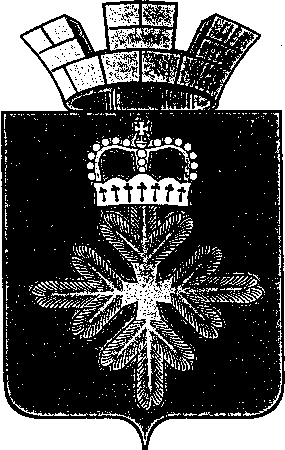 РАСПОРЯЖЕНИЕАДМИНИСТРАЦИИ ГОРОДСКОГО ОКРУГА ПЕЛЫМВ целях организации деятельности администрации городского округа Пелым, в соответствии с регламентом работы администрации городского округа Пелым, планом работы администрации городского округа Пелым на 2021 год:1. Утвердить план работы администрации городского округа Пелым на январь 2021 года (далее – План работы) согласно приложению.2. Поручить организационному отделу муниципального казенного учреждения «Учреждение по обеспечению деятельности органов местного самоуправления и муниципальных учреждений городского округа Пелым» (Якимова Н.В.):1) на основании Плана работы сформировать календарный план-сетку работы администрации городского округа Пелым на январь 2021 года;	2) разместить План работы на официальном сайте городского округа Пелым в информационно-телекоммуникационной сети «Интернет».3. Контроль за исполнением настоящего распоряжения возложить на заместителя главы администрации городского округа Пелым А.А. Пелевину.Глава городского округа Пелым                                                               Ш.Т.АлиевУтвержден:распоряжением администрациигородского округа Пелымот 25.12.2020 № 231ПЛАН РАБОТЫадминистрации городского округа Пелымна январь 2021 годаот 25.12.2020 № 231п. ПелымО плане работы администрации городского округа Пелымна январь 2021 годаДатаВремяМероприятиеМестоОтветственныйежедневно08.30Совещание с заместителями главы администрации городского округа Пелымкаб. № 1Ш.Т. Алиевкаждый поне-дельник09.00Оперативное совещание руководителей предприятий и государственных учрежденийкаб. № 1Ш.Т. Алиевпоследний четверг месяца09.00Аппаратное совещание при главезалзаседанийШ.Т. Алиевкаждый четверг09.30Оперативное совещание с руководителями муниципальных учреждений образования и культурыкаб. № 7А.А.Пелевина2-й и 4-йпонедельникмесяца15.00-17.00Прием гражданкаб.№ 1Ш.Т.Алиев2-я и 4-ясреда месяца15.00-17.00Прием гражданкаб.№ 2Т.Н.Баландина1-й и 3-й вторникмесяца15.00-17.00Прием гражданкаб.№ 7А.А.Пелевинав течение месяцаРейды по выявлению правонарушений в области благоустройства территориип.ПелымТ.Н.Шрамковапо факту разм. процедуры торговСовещание Единой комиссии по осуществлению закупок для обеспечения нужд ГО Пелымкаб.№ 2А.А.Шарипкулова1 р. в неделю 10.00Заседание штаба по профилактике ОРВИ, гриппа, новой коронавирусной инфекции (COVID-19)зал заседанийН.Г.Садртдиновав теч. месяцаИнформирование населения:- по профилактике распространения коронавирусной инфекции; - по вакцинопрофилактике п. Пелымп. АтымьяН.Г.Садртдиновавесь период-Организация очного (дистанционного) обучения в ИРО руководителей ППЭ, технических специалистов ППЭ, членов ГЭК, организаторов в ППЭ, экспертов предметной комиссииотдел ОКСиДМЕ.А.ШмелеваТ.А.СмирноваЛ.А.ПолыводаН.П.КушнирЕ.Г.Голяквесь период-Прием заявлений от выпускников прошлых лет, обучающихся СПО на сдачу единого государственного экзамена в 2021 годуотдел ОКСиДМЕ.А.ШмелеваН.П.КушнирЕ.Г.Голякпо согласованию с ОУОрганизация торжественного награждения участников муниципального этапа Всероссийской олимпиады школьниковотдел ОКСиДМЕ.А.ШмелеваН.П.КушнирЕ.Г.Голякпо согласованию с ОУСовещание на тему «Создание Российского Движения Школьников в образовательной организации»отдел ОКСиДМЕ.А.ШмелеваН.П.КушнирА.С.Вилесовапо согласованию с ОУ18.00Общешкольное собрание с обучающимися 9 классов и их родителями по вопросам:- введение ФГОС в 11 классе в 2020/2021 учебном году;- организация и проведение ОГЭ ГИА в городском округе ПелымМКОУ СОШ №1п. ПелымЕ.А.ШмелеваТ.А.Смирновапо согласованию с ОУ19.00Общешкольное собрание с обучающимися  11 классов и их родителями по вопросам организации и проведения ЕГЭ ГИА в ГО ПелымМКОУ СОШ №1п. ПелымЕ.А.ШмелеваТ.А.Смирновапо согласованию с ОУ17.30Родительское собрание с родителями выпускников МАДОУ детский сад «Колобок» по вопросам приема 1-классников в общеобразовательные учреждения в 2020-2021 учебном годуМАДОУ д/с «Колобок»Е.А.ШмелеваН.П.ФоминаТ.А.Смирнова01-08Декада спорта и здоровьяОУА.Я.Миллер1214.00Заседание жилищной комиссиикаб.№ 2М.В.Внукова1611.00Совещание с директорами школ: - О формировании штата пунктов проведения ЕГЭ и ОГЭ в 2021 году;- о формировании состава территориальной подкомиссии ГЭК Свердловской области;- Об итогах выбора выпускниками 9 и 11 классов экзаменов по предметам по выбору в 2021 году;- О подготовке и проведении репетиционных экзаменов в 9 и 11 классах;- О подготовке к собеседованию по русскому языку 9 классовотдел ОКСиДМЕ.А.ШмелеваН.П.КушнирЕ.Г.ГолякЛ.А.ПолыводаТ.А.Смирнова1614.00Международный праздник «День снега»спортивная площадкаА.Я.Миллер1810.30Совещание с руководителями образовательных учреждений: - Об итогах проведения в образовательных учреждениях новогодних праздников и новогодних каникул;- О предоставлении сведений для корректировки банка данных одаренных детей за 2020 годотдел ОКСиДМЕ.А.ШмелеваН.П.Кушнир1813.15Оперативное совещание с работниками МКУ ГОП«ИМЦ»отдел ОКСиДМЕ.А.ШмелеваН.П.Кушнир19в теч. дняПоздравление Ашихмина Л.Т. с 85-летиемп. ПелымН.Г.Садртдинова20-31Турнир по дартсу в рамках Спартакиады учащихся на 2020-2021 учебный годМКОУ СОШ № 1А.Я.Миллер2210.30Совещание с директорами школ, заведующим д/сада: - О готовности школ к приему 1-классников в 2020-2021 учебном году;- О качестве образования за 1 полугодие 2020-2021 уч. года;- О несовершеннолетних, не посещающих и часто пропускающих занятия без уважительной причины в 1 полугодии 2020-2021 уч. годаотдел ОКСиДМЕ.А.ШмелеваЕ.Г.ГолякДиректора школ2213.00Совещание с руководителями и заместителями образовательных учреждений: - анализ охвата детей дополнительным образованием в ОУ;- планирование работы кружков и объединений в ОУ на 2021/2022 учебный год в рамках перспективного развития образовательного учрежденияотдел ОКСиДМЕ.А.ШмелеваН.П.КушнирТ.А.СмирноваЛ.А.ПолыводаН.П.ФоминаЕ.М.Шашмурина2214.00Заседание комиссии по работе с несовершеннолетними и выявлению детей в местах, где их нахождение недопустимо, а пребывание в ночное время ограничено на территории городского округа Пелым по итогам проверкизал заседанийА.Я.Миллер2513.15Оперативное совещание с работниками МКУ ГОП «ИМЦ»отдел ОКСиДМЕ.А.ШмелеваН.П.Кушнир2614.00Заседание жилищной комиссиикаб.№ 2М.В.Внукова2714.00Заседание рабочей группы по неформальной занятостикаб.№ 11Н.Н.Якимова2714.00Заседание комиссии по профилактике правонарушенийзал заседанийН.Г.Садртдинова2715.00Заседание комиссии по вопросам социальной реабилитации лиц, отбывших уголовное наказаниезал заседаний Н.Г.Садртдинова28Призывная медицинская комиссияВК г.СевероуральскА.В.МасловаЕ.А.Шмелева